Before you start, please:Inset the CIS101 class USB Thumb driveOn the USB root folder/directory, create the CIS101 folder (unless the folder already exists)Under CIS101, create Week8-Files folder (unless the folder already exists)Use USB-thumb-drive-letter:\CIS101\Week8-Files to store all week seven filesDownload Week8-Assignment.docx to Week8-Files folderOpen the USB-thumb-drive-letter:\CIS101\Week8-Files\Week8-Assignment.docx file, answer all questions, save the changes to the file, and upload to Moodle.Q1) (10 points – subtract 1 point for each error) Start MS Excel, on the New/Templates screen, click on Blank workbook and create a spreadsheet that is identical to the one below (minus the at top-right):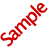 Guidelines:Font = Times New Roman for allFont size:Pam’s 2016 Expenses header, in black, bold and size = 15Expense category headers and month, in black, bold and size = 12Dollar values format = CurrencyCenter expense category headers and expense valuesSelect similar colors – don’t have to be identical Use the Sum function to add the totals 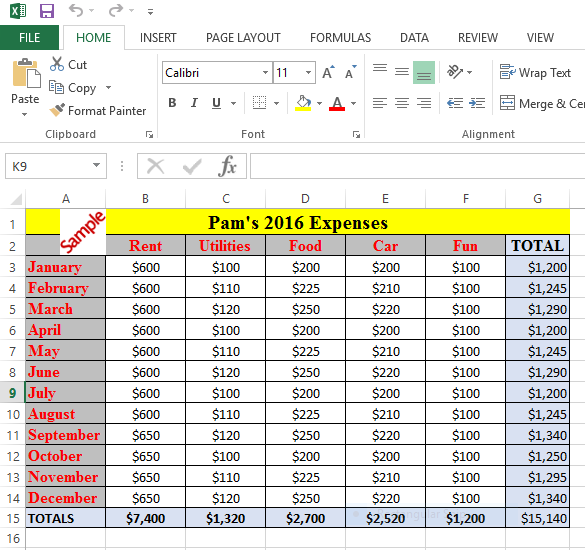 Save as MSExcel File-1.xlsx in Week8-Files folderSnip the file contentSave as snip-1.jpg in Week8-Files folder.Paste-snip-1-here 